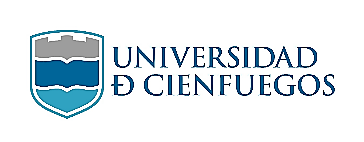 Oferta de posgradoOferta de posgradoÁrea que oferta: Ing. InformáticaÁrea que oferta: Ing. InformáticaForma organizativa:DiplomadoTítulo: RedesNúmero de horas: 750Cantidad de créditos: 15Número de horas: 750Cantidad de créditos: 15Objetivo general del programa: Diseñar, planificar y desarrollar redes de comunicaciones, garantizando su seguridad.Objetivo general del programa: Diseñar, planificar y desarrollar redes de comunicaciones, garantizando su seguridad.Síntesis de los contenidos del programa. Seguridad Informática.Arquitectura de Redes TCP/IP. Sistema operativo GNU/Linux.Servicios telemáticos basados en tecnologías de código abierto.Programación en Python para TCP/IP.Síntesis de los contenidos del programa. Seguridad Informática.Arquitectura de Redes TCP/IP. Sistema operativo GNU/Linux.Servicios telemáticos basados en tecnologías de código abierto.Programación en Python para TCP/IP.Dirigido a: Graduados universitarios de las carreras de ingeniería informática, ciencia de la computación, telecomunicaciones y carreras afines u otros profesionales con más de dos años vinculados a este campo. Dirigido a: Graduados universitarios de las carreras de ingeniería informática, ciencia de la computación, telecomunicaciones y carreras afines u otros profesionales con más de dos años vinculados a este campo. Requisitos para el ingreso:  Ser graduado de nivel superior en las carreras de ingeniería informática, ciencia de la computación, telecomunicaciones y carreras afines u otros profesionales con más de dos años vinculados a este campo, presentando la fotocopia del título cotejada.Poder leer literatura científico técnica en idioma inglés.Requisitos para el ingreso:  Ser graduado de nivel superior en las carreras de ingeniería informática, ciencia de la computación, telecomunicaciones y carreras afines u otros profesionales con más de dos años vinculados a este campo, presentando la fotocopia del título cotejada.Poder leer literatura científico técnica en idioma inglés.